Once service users have been asked about all activities for the month, all service users and the member of staff asking to sign below.Service user signature. __________________________                                          Staff signature(s)  _____________________________Please ensure that all details of the form are completed, uncompleted forms may be returned or may result in a service user not being able to attend an activity if there are tickets to be purchased. Date ActivityMeeting Point And TimeCost  Leisure Group FeeWill Service User Be Attending?       Y               NWill Service User Be Attending?       Y               NNumber Of Support StaffNotesNotes4th Frogtastic 18.45 Shudehill Bus Station TBC£2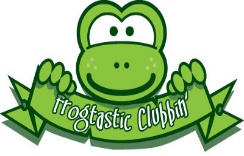 Event at the Frog and Bucket Cost will be worked out when I have numbers of people going. 12th Crazy Golf 18.45pm Printworks£9£2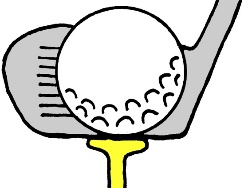 Staff need ID to get free entrance 19th Pub Night 18.45 Friendship Inn£0£2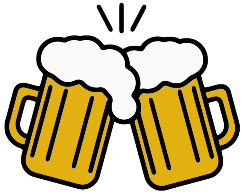 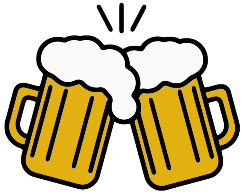 Scholes Lane Prestwich.26th Games Night 7pm St Margaret’s £0£2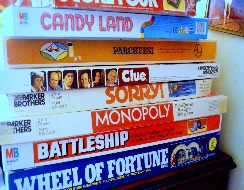 Bring a board game to play with everyone. 